John Edward BradleyOctober 29, 1960 – March 12, 1983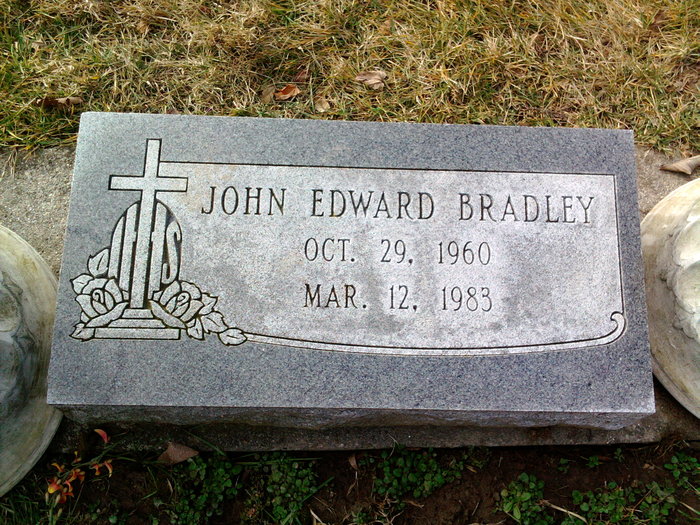 Photo by Scott ShoupIndiana, U.S., Death Certificates, 1899-2011Name:	John Edward BradleyGender:	MaleRace:	Caucasian (White)Age:	22Marital status:	SingleBirth Date:		29 Oct 1960Birth Place:	IndianaDeath Date:	12 Mar 1983Death Place:	Bluffton, Wells, Indiana, USAFather:	Louis BradleyMother:	Ruth NewsomInformant: Dr. Louis Bradley, fatherBurial: Six Mile Cemetery 3-15-1983